Publicado en Madrid el 14/06/2019 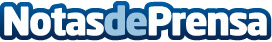 Trive incorpora motos a su oferta y se convierte en el Marketplace de venta de vehículos más completo del mercado españolTrive ofrece la opción más completa del mercado para cualquier particular que quiera comprar o contratar un renting de un vehículo: coches nuevos, Km 0, prematriculados y motosDatos de contacto:AxiCom916611737Nota de prensa publicada en: https://www.notasdeprensa.es/trive-incorpora-motos-a-su-oferta-y-se_1 Categorias: Nacional Automovilismo Madrid Emprendedores E-Commerce Industria Automotriz http://www.notasdeprensa.es